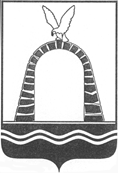 АДМИНИСТРАЦИЯ ГОРОДА БАТАЙСКАПОСТАНОВЛЕНИЕот ______________ № _____г. БатайскО внесении изменений в постановление Администрациигорода Батайска от 20.12.2016 № 2269В целях сохранения кадрового потенциала, обеспечения дифференциации должностных окладов (ставок заработной платы), исходя из более полного учета сложности труда работников и с целью приведения деятельности ЕДДС-112 в соответствие с ГОСТ 22.7.01-2021 «Безопасность в чрезвычайных», постановлением Администрации города Батайска от 14.06.2016 № 1160 «О системе оплаты труда работников муниципальных бюджетных, автономных и казенных учреждений города Батайска», Администрация города Батайска постановляет:1. Внести изменения в постановление Администрации города Батайска от 20.12.2016 № 2269 «Об утверждении Положения об оплате труда работников муниципального бюджетного учреждения «Управление гражданской защиты города Батайска» согласно приложению.2. Настоящее постановление вступает в силу со дня его официального опубликования и распространяется к правоотношениям, возникшим с 01.01.2022.		3. Контроль за исполнением настоящего постановления возложить на первого заместителя главы Администрации города Батайска Волошина Р.П.Постановление вноситМБУ «Управление гражданскойзащиты города Батайска»Изложить п. 2.2. в следующей редакции:2.2. Размеры должностных окладов работников устанавливаются на основе отнесения занимаемых ими должностей к соответствующим профессиональным квалификационным группам, утвержденными приказом Министерства здравоохранения и социального развития Российской Федерации от 27.05.2008 № 242н «Об утверждении профессиональных квалификационных групп должностей работников, осуществляющих деятельность в области гражданской обороны, защиты населения и территорий от чрезвычайных ситуаций природного и техногенного характера, обеспечения пожарной безопасности и безопасности людей на водных объектах».2.2.1. Минимальные размеры должностных окладов работников, устанавливаются на основе профессиональных квалификационных групп должностей и в соответствии с постановлением Администрации города Батайска от 14.06.2016 № 1160 «О системе оплаты труда работников муниципальных бюджетных, автономных и казенных учреждений города Батайска»:2.2.2. Профессиональная квалификационная группа «Должности служащих третьего уровня»:2.2.3. Профессиональная квалификационная группа «Должности служащих четвертого уровня»:2.2.4. Общеотраслевые профессии рабочих «первого уровня»:Изложить п. 5.1. в следующей редакции:5.1. Размер должностного оклада руководителя учреждения устанавливается на основе отнесения возглавляемого им учреждения к квалификационной группе:Начальник общего отделаАдминистрации города Батайска				         В.С. МирошниковаГлава Администрациигорода БатайскаГ.В. ПавлятенкоПриложениек постановлениюАдминистрациигорода Батайскаот__________№_____оКвалификационный уровеньНаименования должностейДолжностной 
оклад, рублей123«Общеотраслевые должности служащих второго уровня»«Общеотраслевые должности служащих второго уровня»«Общеотраслевые должности служащих второго уровня»1-й квалификационный уровеньОперативный дежурный6448,02-й квалификационный уровеньДолжности служащих первого квалификационного уровня, по которым устанавливается производное должностное наименование "старший"6765,04-й квалификационный уровеньМеханик6448,0«Общеотраслевые должности служащих третьего уровня»«Общеотраслевые должности служащих третьего уровня»«Общеотраслевые должности служащих третьего уровня»2-йквалификационныйуровеньСпециалист группы обеспечения6765,04-йквалификационный уровеньВедущий инженер (всех наименований и специальностей)7454,05-йквалификационный уровеньГлавный специалист7827,0Квалификационный уровеньНаименования должностейДолжностной 
оклад, рублей1233-йквалификационный уровеньСпасатель7101,03-йквалификационный уровеньСпасатель 3 класса7444,03-йквалификационный уровеньСпасатель 2 класса7827,03-йквалификационный уровеньСпасатель 1 класса8215,0Квалификационный уровеньНаименования должностейДолжностной 
оклад, рублей1231-йквалификационный уровеньНачальник отдела8630,01-йквалификационныйуровеньНачальник группы8630,03-й квалификационный уровеньНачальник аварийно-спасательного формирования, отряда9062,0Квалификационный уровеньНаименования должностейДолжностной 
оклад, рублей123«Общеотраслевые профессии рабочих первого уровня»«Общеотраслевые профессии рабочих первого уровня»«Общеотраслевые профессии рабочих первого уровня»1-йквалификационный уровень1-й квалификационный разряд:Уборщик служебных помещений4168,02-йквалификационный уровень6-й квалификационный разряд: водитель автомобиля5244,0Квалификационная группаТип (вид) учрежденияДолжностной 
оклад, рублейIIIУчреждения по предупреждению и ликвидации чрезвычайных ситуаций, обеспечению безопасности в чрезвычайных ситуациях16056,0